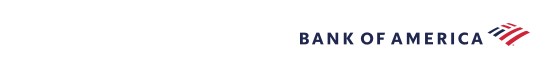 Be the generation to serve, inspire and change the world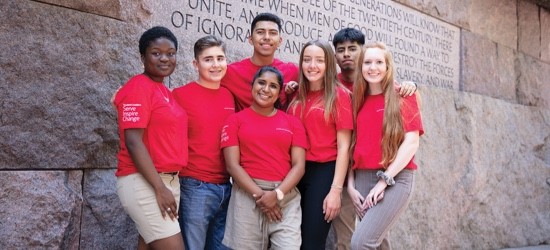 Through Student Leaders®, Bank of America recognizes high school students who lead and serve in their own communities and beyond. We connect Student Leaders to tools and resources to help make communities better.As a Student Leader, you'll: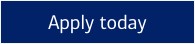 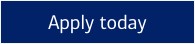  Work as a paid intern at a local nonprofit for eight weeks Attend the weeklong StudentLeaders Summit inWashington, D.C.* Develop leadership and career skills Connect with like‑minded students from your own community and across the countryVisit our Student Leaders page for more information.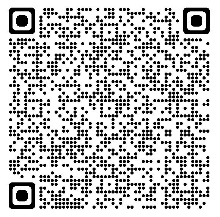 * In-person events will be in line with local and national guidelines for gatherings and travel and may be subject to change. ©2022 Bank of America Corporation. Member FDIC. EMAIL‑08‑22‑0373 MAP4918777